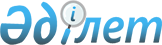 О внесении изменений и дополнений в постановление Правления Национального Банка Республики Казахстан от 28 октября 2001 года N 418 "Об утверждении Инструкции о формах промежуточного ликвидационного баланса, иных отчетов, ликвидационного баланса ликвидируемых страховых (перестраховочных) организаций в Республике Казахстан, сроках и порядке их представления ликвидационными комиссиями", зарегистрированное в Министерстве юстиции Республики Казахстан под N 1727
					
			Утративший силу
			
			
		
					Постановление Правления Агентства Республики Казахстан по регулированию и надзору финансового рынка и финансовых организаций от 16 февраля 2004 года N 39. Зарегистрировано в Министерстве юстиции Республики Казахстан 20 марта 2004 года N 2756. Утратило силу постановлением Правления Национального Банка Республики Казахстан от 24 декабря 2012 года № 376      Сноска. Утратило силу постановлением Правления Национального Банка РК от 24.12.2012 № 376 (вводится в действие по истечении десяти календарных дней после дня его первого официального опубликования).      В целях совершенствования нормативной правовой базы, регулирующей порядок осуществления контроля за деятельностью ликвидационных комиссий ликвидируемых страховых (перестраховочных) организаций, Правление Агентства Республики Казахстан по регулированию и надзору финансового рынка и финансовых организаций постановляет: 

      1. Внести в постановление Правления Национального Банка Республики Казахстан от 28 октября 2001 года N 418 "Об утверждении Инструкции о формах промежуточного ликвидационного баланса, иных отчетов, ликвидационного баланса ликвидируемых страховых (перестраховочных) организаций в Республике Казахстан, сроках и порядке их представления ликвидационными комиссиями" (зарегистрированное в Реестре государственной регистрации нормативных правовых актов Республики Казахстан под N 1727, опубликованное 14-27 января 2002 года в изданиях Национального Банка Республики Казахстан "Казакстан Улттык Банкінін Хабаршысы" и "Вестник Национального Банка Казахстана" N 2 (225)), следующие изменения и дополнения: 

      в Инструкции о формах промежуточного ликвидационного баланса, иных отчетов, ликвидационного баланса ликвидируемых страховых (перестраховочных) организаций в Республике Казахстан, сроках и порядке их представления ликвидационными комиссиями, утвержденной указанным постановлением: 

      преамбулу изложить в следующей редакции: 

      "Настоящая Инструкция разработана в соответствии с Законами Республики Казахстан "О государственном регулировании и надзоре финансового рынка и финансовых организаций", "О страховой деятельности", "О бухгалтерском учете и финансовой отчетности", другими нормативными правовыми актами Республики Казахстан и устанавливает формы промежуточного ликвидационного баланса и приложений к нему, отчетов ликвидационных комиссий страховых (перестраховочных) организаций, ликвидируемых по решению суда, в том числе по основанию банкротства, и в добровольном порядке, ликвидационного баланса принудительно и добровольно ликвидируемых страховых (перестраховочных) организаций, сроки и порядок их представления ликвидационными комиссиями в уполномоченный орган по регулированию и надзору финансового рынка и финансовых организаций (далее - уполномоченный орган)"; 

      пункт 1 дополнить предложением следующего содержания: 

      "Ликвидационная комиссия в течение пяти рабочих дней с момента истечения срока составления промежуточного ликвидационного баланса представляет его в уполномоченный орган."; 

      пункт 2 изложить в следующей редакции: 

      "2. Промежуточный ликвидационный баланс составляется ликвидационной комиссией по форме в соответствии с Приложением 1 к настоящей Инструкции."; 

      в пункте 4: 

      подпункт 5) изложить в следующей редакции: 

      "5) данные по внебалансовым счетам ликвидируемой страховой (перестраховочной) организации, составленные в соответствии с Приложением 2 к настоящей Инструкции;"; 

      подпункт 7) изложить в следующей редакции: 

      "7) реестр требований кредиторов, включенных в промежуточный ликвидационный баланс, составленный в соответствии с Приложением 10 к настоящей Инструкции для ликвидируемой страховой организации и в соответствии с Приложением 11 к настоящей Инструкции для ликвидируемой перестраховочной организации;"; 

      дополнить подпунктом 11) следующего содержания: 

      "11) дополнение к промежуточному ликвидационному балансу, составленное по форме в соответствии с Приложением 13-1 к настоящей Инструкции."; 

      пункты 5 и 6 изложить в следующей редакции: 

      "5. После составления промежуточного ликвидационного баланса ликвидационная комиссия принудительно ликвидируемой страховой (перестраховочной) организации представляет его с приложениями, указанными в пункте 4 настоящей Инструкции, в уполномоченный орган для утверждения. 

      6. После составления промежуточного ликвидационного баланса ликвидационная комиссия добровольно ликвидируемой страховой (перестраховочной) организации представляет его с приложениями, указанными в пункте 4 настоящей Инструкции, в уполномоченный орган для рассмотрения."; 

      в пункте 8: 

      после слова "комиссией" дополнить словами "добровольно ликвидируемой"; 

      слова "уполномоченный государственный орган" заменить словами "уполномоченный орган"; 

      дополнить пунктами 8-1, 8-2 и 8-3 следующего содержания: 

      "8-1. Внесение изменений и дополнений в реестр требований кредиторов принудительно и добровольно ликвидируемых страховых (перестраховочных) организаций оформляется согласно Приложению 13-2 к настоящей Инструкции для страховой организации и Приложению 13-3 к настоящей Инструкции для перестраховочной организации в течение десяти рабочих дней со дня принятия ликвидационной комиссией протокольного решения. 

      Если изменения и дополнения в реестре требований кредиторов влекут за собой изменения обязательств страховой (перестраховочной) организации перед ее кредиторами, отраженных в утвержденном промежуточном ликвидационном балансе, ликвидационная комиссия одновременно составляет бухгалтерский баланс ликвидируемой страховой (перестраховочной) организации на дату внесения изменений и дополнений в реестр требований кредиторов. 

      8-2. Ликвидационная комиссия представляет в уполномоченный орган для утверждения (при принудительной ликвидации) или рассмотрения - до утверждения общим собранием акционеров (при добровольной ликвидации) изменения и дополнения в реестр требований кредиторов, оформленные согласно Приложению 13-2 к настоящей Инструкции для страховой организации и Приложению 13-3 для перестраховочной организации, и бухгалтерский баланс, составленный в соответствии с пунктом 8-1 настоящей Инструкции, со следующими документами: 

      1) пояснительной запиской о причинах внесения изменений и дополнений в реестр требований кредиторов с приложением копий документов, удостоверяющих их обоснованность; 

      2) сведениями о возникших отклонениях в данных промежуточного ликвидационного баланса и бухгалтерского баланса, составленными согласно Приложению 13-4 к настоящей Инструкции; 

      3) расшифровками счетов бухгалтерского баланса ликвидируемой страховой (перестраховочной) организации. 

      8-3. Копия утвержденных изменений и дополнений в реестр требований кредиторов добровольно ликвидируемой страховой (перестраховочной) организации представляются в уполномоченный орган для сведения в течение двух рабочих дней с момента их утверждения."; 

      пункт 9 дополнить подпунктами 4)-6) следующего содержания: 

      "4) Отчет о движении денег по текущему счету ликвидируемой страховой (перестраховочной) организации за отчетный период, составленный по форме в соответствии с Приложением 18 к настоящей Инструкции; 

      5) Отчет о движении денег по кассе ликвидируемой страховой (перестраховочной) организации за отчетный период, составленный в соответствии с Приложением 19 к настоящей Инструкции; 

      6) Дополнение к балансу ликвидируемой страховой (перестраховочной) организации, составленное по форме в соответствии с Приложением 19-1 к настоящей Инструкции."; 

      в пунктах 13, 18, 23 слова "уполномоченный государственный орган" заменить словами "уполномоченный орган"; 

      в пункте 14: 

      подпункт 2) изложить в следующей редакции: 

      "2) данные по внебалансовым счетам ликвидируемой страховой (перестраховочной) организации, составленные в соответствии с Приложением 2 к настоящей Инструкции;"; 

      подпункт 3) исключить; 

      в пункте 24: 

      в подпункте 1) после слова "организации" дополнить словами "после согласования с уполномоченным органом"; 

      в подпункте 2) после слова "организации" дополнить словами "после рассмотрения уполномоченным органом"; 

      в пункте 25: 

      подпункт 3) дополнить словами ", получении от уполномоченного органа соответствующих документов об аннулировании всех эмиссий акций страховой (перестраховочной) организации"; 

      подпункт 8) дополнить словами ", отсутствии денег на текущем счете ликвидируемой страховой (перестраховочной) организации"; 

      пункт 28 изложить в следующей редакции: 

      "28. Ликвидационный баланс страховой (перестраховочной) организации составляется по форме в соответствии с Приложением 28 к настоящей Инструкции."; 

      в пункте 29 после слова "организации" дополнить словами "после его согласования с уполномоченным органом"; 

      в пункте 30 после слова "организации" дополнить словами "после его рассмотрения уполномоченным органом"; 

      пункты 31 и 32 изложить в следующей редакции: 

      "31. Ликвидационная комиссия добровольно ликвидируемой страховой (перестраховочной) организации представляет копии утвержденных отчета о ликвидации и ликвидационного баланса в уполномоченный орган в течение пяти рабочих дней с момента их утверждения. 

      32. Уполномоченный орган при рассмотрении отчетов о проделанной работе вправе запросить у ликвидационной комиссии сведения и документы, необходимые для проверки информации, указанной в отчетности."; 

 

      Приложения 1 и 2 изложить в следующей редакции: 

 "Приложение 1                             

к Инструкции о формах промежуточного               

ликвидационного баланса,                    

иных отчетов, ликвидационного баланса              

ликвидируемых страховых (перестраховочных)            

организаций в Республике Казахстан,               

сроках и порядке их представления                 

ликвидационными комиссиями                    

 Форма 1                "Утверждено"              

_______________________        

_______________________        

"__" ________ 20__ года        

                    Промежуточный ликвидационный баланс 

                   __________________________________ 

                  (наименование ликвидируемой страховой 

                     (перестраховочной) организации)                                                      в тысячах тенге _____________________________________________________________________ 

Код  |            Aктивы            |на начало |на      |изменения 

      |                              |процесса  |отчетную|(графа 4 

      |                              |ликвидации|дату    |- графа 3) 

--------------------------------------------------------------------- 

  1   |              2               |    3     |   4    |     5 

--------------------------------------------------------------------- 

  1    деньги 

1.1    деньги на текущем счете 

       в национальной валюте 

1.2    деньги на текущем счете 

       в иностранной валюте 

1.3    деньги в кассе в национальной 

       валюте 

1.4    деньги в кассе в иностранной 

       валюте 

2     вклады размещенные (за вычетом 

       резервов по сомнительным 

       долгам) 

3     ценные бумаги, предназначенные 

       для торговли (за вычетом 

       резервов по сомнительным 

       долгам) 

4     ценные бумаги, имеющиеся 

       в наличии для продажи 

       (за вычетом резервов по 

       сомнительным долгам) 

5     операция "обратное РЕПО" 

6     суммы к получению от 

       перестраховщиков (за вычетом 

       резервов по сомнительным 

       долгам) 

7     страховые премии к получению 

       от страхователей 

       (перестрахователей) и 

       посредников (за вычетом 

       резервов по сомнительным 

       долгам) 

8     прочая дебиторская 

       задолженность (за вычетом 

       резервов по сомнительным 

       долгам) 

9     займы, предоставленные 

       страхователям (за вычетом 

       резервов по сомнительным 

       долгам) 

10     налоговое требование 

11     незавершенное строительство 

12     прочие активы 

13     ценные бумаги, удерживаемые 

       до погашения (за вычетом 

       резервов по сомнительным 

       долгам) 

14     инвестиции в капитал 

       других юридических лиц, 

       в том числе: 

14.1   инвестиции в аффилиированные 

       организации и требований 

       к ним 

15     основные средства, 

       в том числе: 

15.1   земля 

15.2   здания и сооружения 

15.3   компьютерная техника 

15.4   транспортные средства 

15.5   прочие 

16     нематериальные активы, 

       в том числе: 

16.1   нематериальные активы, 

       разработанные 

       собственными силами        Итого по Активу: _____________________________________________________________________ 

Код  |        Обязательства         |на начало |на      |изменения 

      |                              |процесса  |отчетную|(графа 4 

      |                              |ликвидации|дату    |- графа 3) 

--------------------------------------------------------------------- 

  1   |              2               |    3     |   4    |     5 

--------------------------------------------------------------------- 

  1    резерв незаработанной премии, 

       общая сумма 

  2    доля перестраховщика в резерве 

       незаработанной премии 

  3    чистая сумма резерва 

       незаработанной премии 

  4    резерв не произошедших убытков 

       по договорам страхования 

       (перестрахования) жизни, 

       общая сумма 

  5    доля перестраховщика в резерве 

       не произошедших убытков по 

       договорам страхования 

       (перестрахования) жизни 

  6    чистая сумма резерва не 

       произошедших убытков по 

       договорам страхования 

       (перестрахования) жизни 

  7    резерв не произошедших 

       убытков по договорам аннуитета, 

       общая сумма 

  8    доля перестраховщика в резерве 

       не произошедших убытков по 

       договорам аннуитета 

  9    чистая сумма резерва не 

       произошедших убытков по 

       договорам аннуитета 

10    резерв произошедших, 

       но не заявленных убытков, 

       общая сумма 

11    доля перестраховщика в резерве 

       произошедших, но не заявленных 

       убытков 

12    чистая сумма резерва 

       произошедших, но не заявленных 

       убытков 

13    резерв заявленных, но не 

       урегулированных убытков, 

       общая сумма 

14    доля перестраховщика в резерве 

       заявленных, 

       но не урегулированных убытков 

15    чистая сумма резерва заявленных, 

       но не урегулированных убытков 

16    дополнительные резервы, 

       общая сумма 

17    доля перестраховщика в 

       дополнительных резервах 

18    чистая сумма дополнительных 

       резервов 

19    займы полученные 

20    расчеты с перестраховщиками 

21    расчеты с посредниками по 

       страховой (перестраховочной) 

       деятельности 

22    расчеты с акционерами по 

       дивидендам 

23    счета к уплате по договорам 

       страхования (перестрахования) 

24    прочая кредиторская 

       задолженность 

25    операция "РЕПО" 

26    налоговое обязательство 

27    отсроченное налоговое 

       обязательство 

28    прочие обязательства        Итого Обязательства        Собственный капитал   1    уставный капитал 

  2    изъятый капитал 

  3    резервный капитал 

  4    резерв предупредительных 

       мероприятий 

  5    результаты переоценки 

  6    нераспределенный доход 

       (непокрытый убыток), 

       в том числе: 

6.1    нераспределенный доход 

       (непокрытый убыток) 

       прошлых лет 

6.2    нераспределенный доход 

       (непокрытый убыток) 

       отчетного периода 

 

         Итого собственный капитал        Итого Пассив: 

---------------------------------------------------------------------        Председатель ликвидационной комиссии        ____________   ________        Главный бухгалтер                           ____________   ________ Приложение 2                             

к Инструкции о формах промежуточного               

ликвидационного баланса,                    

иных отчетов, ликвидационного баланса              

ликвидируемых страховых (перестраховочных)            

организаций в Республике Казахстан,               

сроках и порядке их представления                 

ликвидационными комиссиями                             Данные по внебалансовым счетам ликвидируемой страховой 

              (перестраховочной) организации по состоянию 

                     на "_____"_________ 20__ года                                                      в тысячах тенге 

____________________________________________________________________ 

код |  Наименование строки |На начало| На       |На      |Измене- 

     |                      |процесса |предыдущую|отчетную|ния 

     |                      |ликвида- |отчетную  |дату    |(графа 5 - 

     |                      |ции      |дату*     |        |графа 6) 

-------------------------------------------------------------------- 

  1  |        2             |    3    |     4    |    5   |    6 

-------------------------------------------------------------------- 

  1   Условные и возможные 

      требования 

1.1   Возможные требования 

      по выданным или 

      подтвержденным 

      гарантиям 

1.2   Возможные требования 

      по принятым гарантиям 

1.3   Условные чрезвычайные 

      взносы по законо- 

      дательству Республики 

      Казахстан о гаранти- 

      ровании страховых 

      выплат 

1.4   Условные требования 

      по покупке финансовых 

      активов 

1.5   Условные требования 

      по покупке финансовых 

      фьючерсов (по активным 

      операциям) 

1.6   Условные требования 

      по покупке финансовых 

      фьючерсов (по пассивным 

      операциям) 

1.7   Условные требования 

      по продаже финансовых 

      фьючерсов (по активным 

      операциям) 

1.8   Условные требования 

      по продаже финансовых 

      фьючерсов (по пассивным 

      операциям) 

1.9   Фиксированный 

      процентный своп 

1.10  Плавающий 

      процентный своп 

1.11  Приобретенные 

      опционные контракты - 

      "колл" 

1.12  Приобретенные 

      опционные контракты - 

      "пут" 

1.13  Проданные опционные 

      контракты - "пут" - 

      контрсчет 

1.14  Проданные опционные 

      контракты - "колл" - 

      контрсчет 

1.15  Условные требования 

      по прочим финансовым 

      требованиям 2    Условные и возможные 

      обязательства 

2.1   Возможные 

      обязательства по 

      выданным или 

      подтвержденным 

      гарантиям 

2.2   Возможное уменьшение 

      требований по 

      принятым гарантиям 

2.3   Условные обязательства 

      по законодательству 

      Республики Казахстан 

      о гарантировании 

      страховых выплат 

2.4   Условные обязательства 

      по продаже финансовых 

      активов 

2.5   Условные обязательства 

      по покупке финансовых 

      фьючерсов 

      (по активным операциям) 

2.6   Условные обязательства 

      по покупке финансовых 

      фьючерсов 

      (по пассивным операциям) 2.7   Условные обязательства 

      по продаже финансовых 

      фьючерсов (по активным 

      операциям) 

2.8   Условные обязательства 

      по продаже финансовых 

      фьючерсов 

      (по пассивным операциям) 

2.9   Плавающий 

      процентный своп 2.10  Фиксированный 

      процентный своп 

2.11  Приобретенные 

      опционные контракты - 

      "колл" - контрсчет 

2.12  Приобретенные опционные 

      контракты - "пут" - 

      контрсчет 

2.13  Проданные опционные 

      контракты - "пут" 

2.14  Проданные опционные 

      контракты - "колл" 

2.15  Условные обязательства 

      по производным 

      инструментам 

 

3    Счета меморандума 

 

3.1   Машины, оборудование, 

      транспортные и другие 

      средства, переданные 

      в аренду 

3.2   Долги, списанные 

      в убыток 

3.3   Имущество, переданное 

      в обеспечение (залог) 

      обязательств 

3.4   Машины, оборудование, 

      транспортные и другие 

      средства, принятые 

      в аренду 

3.5   Имущество, принятое 

      в обеспечение (залог) 

      обязательств клиента 

3.6   Разные ценности и 

      документы 

3.7   Разные ценности и 

      документы, отосланные 

      и выданные под отчет 

3.8   Прочие счета меморандума 

-------------------------------------------------------------------       Председатель ликвидационной комиссии __________ __________ 

 

      Главный бухгалтер                    __________ __________";       Приложение 8 изложить в следующей редакции: 

 "Приложение 8                             

к Инструкции о формах промежуточного               

ликвидационного баланса,                    

иных отчетов, ликвидационного баланса              

ликвидируемых страховых (перестраховочных)            

организаций в Республике Казахстан,               

сроках и порядке их представления                 

ликвидационными комиссиями                           Список дебиторов (наименование страховой (перестраховочной) 

             организации) на начало ликвидационного процесса                                                    в тысячах тенге 

____________________________________________________________________ 

Поряд-|Наиме-|Адрес|     Дебиторская задолженность 

ковый |нова- |деби-|------------------------------------------------ 

номер |ние   |тора |Основной  |Начисленное|Иные      |Резерв |Приме- 

      |деби- |     |долг      |вознаграж- |начисления|по сом-|чание 

      |тора  |     |          |дение      |          |нитель-| 

      |      |     |---------------------------------|ным    | 

      |      |     |сум-|Номер|сум-|Номер |сум-|Номер|долгам | 

      |      |     |ма  |(вне)|ма  |(вне) |ма  |(вне)|       | 

      |      |     |    |ба-  |    |балан-|    |ба-  |       | 

      |      |     |    |лан- |    |сового|    |лан- |       | 

      |      |     |    |сово-|    |счета |    |сово-|       | 

      |      |     |    |го   |    |      |    |го   |       | 

      |      |     |    |сче- |    |      |    |сче- |       | 

      |      |     |    |та   |    |      |    |та   |       | 

-------------------------------------------------------------------- 

  1   |   2  |  3  |  4 |  5  |  6 |  7   |  8 |  9  |  10   |  11 

-------------------------------------------------------------------- 

Страховые премии к получению от страхователей, в том числе: 

 

По юридическим лицам       Итого По физическим лицам       Итого 

 

I. Всего 

Суммы к получению от перестраховщиков, в том числе: 

По юридическим лицам       Итого По физическим лицам       Итого 

II. Всего 

Займы, предоставленные страхователям 

По юридическим лицам       Итого 

По физическим лицам       Итого 

III. Всего      Всего: 

IV.  I+II+III 

____________________________________________________________________       Председатель ликвидационной комиссии ____________ __________ 

 

      Главный бухгалтер                    ____________ __________";       Приложения 10 и 11 изложить в следующей редакции: "Приложение 10                             

к Инструкции о формах промежуточного               

ликвидационного баланса,                    

иных отчетов, ликвидационного баланса              

ликвидируемых страховых (перестраховочных)            

организаций в Республике Казахстан,               

сроках и порядке их представления                 

ликвидационными комиссиями                    "УТВЕРЖДЕНО"                       _______________________                  

_______________________                  "__" __________ 20__ года                                     Реестр требований кредиторов, 

          включенных в промежуточный ликвидационный баланс 

         (наименование ликвидируемой страховой организации) __________________________________________________________________________ 

но- |Наиме- |Требования, признанные     |Наимено-|Ответ,       | Приме- 

мер |нование|ликвидационной             |вания   |направленный | чание 

под-|креди- |комиссией                  |докумен-|кредитору о  | 

пун-|торов  |---------------------------|тов,пос-|признании    | 

кта |(в     |Номер |Признанная   |Номер |луживших|его требова- | 

    |порядке|и дата|сумма        |балан-|основа- |ния          | 

    |очеред-|реше- |-------------|сового|нием для|-------------| 

    |ности) |ния   |в на- |в     |счета |призна- |дата | номер | 

    |       |(про- |циона-|ино-  |      |ния тре-|     |       | 

    |       |токо- |льной |стран-|      |бований |     |       | 

    |       |ла)   |валю- |ной   |      |кредито-|     |       | 

    |       |      |те    |валюте|      |ра      |     |       | 

-------------------------------------------------------------------------- 

  1 |   2   |   3  |  4   |  5   |   6  |   7    |  8  |  9    |   10 

-------------------------------------------------------------------------- 

     1 очередь: I.   Итого 

     по 1 очереди      2 очередь, в том числе: 

     по оплате труда      итого по оплате труда 

     по пенсионным 

     отчислениям      итого по пенсионным 

     отчислениям      вознаграждения по авторским договорам      итого вознаграждений 

     по авторским договорам II.  Итого по 2 очереди      3 очередь: III. Итого по 3 очереди 

     4 очередь: IV.  Итого по 4 очереди 

     5 очередь: V.   Итого по 5 очереди 

     6 очередь: VI.  Итого по 6 очереди 

     7 очередь: VII. Итого по 7 очереди 

     8 очередь: VIII. Итого по 8 очереди Всего: I+II+III+IV+V+VI+ 

       VII+VIII 

__________________________________________________________________________       Председатель ликвидационной комиссии ___________ __________ 

 

      Главный бухгалтер                    ___________ __________ 

 Приложение 11                          

к Инструкции о формах промежуточного               

ликвидационного баланса,                    

иных отчетов, ликвидационного баланса              

ликвидируемых страховых (перестраховочных)            

организаций в Республике Казахстан,               

сроках и порядке их представления                 

ликвидационными комиссиями                    

 "УТВЕРЖДЕНО"                       _______________________                  

_______________________                  "__" __________ 20__ года                                    Реестр требований кредиторов, 

          включенных в промежуточный ликвидационный баланс 

      (наименование ликвидируемой перестраховочной организации) __________________________________________________________________________ 

но- |Наиме- |Требования, признанные     |Наимено-|Ответ,       | Приме- 

мер |нование|ликвидационной             |вания   |направленный | чание 

под-|креди- |комиссией                  |докумен-|кредитору о  | 

пун-|торов  |---------------------------|тов,пос-|признании    | 

кта |(в     |Номер |Признанная   |Номер |луживших|его требова- | 

    |порядке|и дата|сумма        |балан-|основа- |ния          | 

    |очеред-|реше- |-------------|сового|нием для|-------------| 

    |ности) |ния   |в на- |в     |счета |призна- |дата | номер | 

    |       |(про- |циона-|ино-  |      |ния тре-|     |       | 

    |       |токо- |льной |стран-|      |бований |     |       | 

    |       |ла)   |валю- |ной   |      |кредито-|     |       | 

    |       |      |те    |валюте|      |ра      |     |       | 

-------------------------------------------------------------------------- 

  1 |   2   |   3  |  4   |  5   |   6  |   7    |  8  |  9    |   10 

-------------------------------------------------------------------------- 

     1 очередь: I.   Итого 

     по 1 очереди      2 очередь, в том числе: 

     по оплате труда      итого по оплате труда 

     по пенсионным 

     отчислениям      итого по пенсионным 

     отчислениям      вознаграждения по авторским договорам      итого вознаграждений по авторским договорам II.  Итого по 2 очереди      3 очередь: III. Итого по 3 очереди 

     4 очередь: IV.  Итого по 4 очереди 

     5 очередь: V.   Итого по 5 очереди 

     6 очередь: VI.  Итого по 6 очереди 

     7 очередь: VII. Итого по 7 очереди Всего: I+II+III+IV+V+VII 

__________________________________________________________________________       Председатель ликвидационной комиссии ___________ __________ 

 

      Главный бухгалтер                    ___________ __________";       Дополнить приложениями 13-1 - 13-4 следующего содержания: "Приложение 13-1                          

к Инструкции о формах промежуточного               

ликвидационного баланса,                    

иных отчетов, ликвидационного баланса              

ликвидируемых страховых (перестраховочных)            

организаций в Республике Казахстан,               

сроках и порядке их представления                 

ликвидационными комиссиями                               Дополнение к промежуточному ликвидационному балансу 

         (наименование страховой (перестраховочной) организаций)                                                           в тысячах тенге __________________________________________________________________________ 

пункт | Наименование вида  |номера    |на начало |на       |изменения 

       | обязательства      |балансовых|процесса  |отчетную |(графа 4 - 

       |                    |счетов    |ликвидации|дату     |графа 3) 

-------------------------------------------------------------------------- 

  1     Внеочередные 

        обязательства, 

        в том числе: 1.1    суммы к уплате по 

        наступившим 

        страховым случаям 1.2    суммы к уплате, 

        связанные с текущими 

        расходами 

        ликвидационной 

        комиссии         Итого по 

        внеочередным 

        обязательствам   2     Обязательства перед 

        кредиторами 

        организации 2.1    перед гражданами 

        за причинение вреда 

        жизни или здоровью 2.2.   по оплате труда 

        перед лицами, 

        работающими по 

        трудовому договору, 

        и по выплате 

        вознаграждений 

        по авторским 

        договорам 2.3    по заключенным 

        договорам 

        страхования, 

        связанным с личностью 

        застрахованного 2.4    требования цедентов, 

        возникающие 

        из договоров по 

        отрасли "страхование 

        жизни" 2.5    перед кредиторами- 

        физическими лицами 

        по договорам 

        имущественного 

        страхования, 

        не связанным 

        с личностью 

        застрахованного 2.6    требования цедентов, 

        возникающие из 

        договоров по отрасли 

        "общее страхование" 2.7    перед кредиторами 

        по заключенным договорам 

        страхования иным, 

        чем указано в пунктах 

        2.3 и 2.5 2.8    по обязательствам, 

        обеспеченным залогом 

        имущества ликвидируемой 

        организации 2.9    задолженность по налогам, 

        сборам и другим 

        обязательным платежам 

        в бюджет, а также возврату 

        кредитов, выданных 

        из республиканского 

        бюджета 2.10   расчеты с другими 

        кредиторами, 

        в том числе: 2.10.1  невостребованная 

        кредиторская 

        задолженность         Итого 

        по обязательствам 

        организации   3     Всего обязательств 

__________________________________________________________________________                       Председатель ликвидационной комиссии         __________    _________ 

 

      Главный бухгалтер                            __________    _________ 

 Приложение 13-2                          

к Инструкции о формах промежуточного               

ликвидационного баланса,                    

иных отчетов, ликвидационного баланса              

ликвидируемых страховых (перестраховочных)            

организаций в Республике Казахстан,               

сроках и порядке их представления                 

ликвидационными комиссиями                    

            Изменения и дополнения в реестр требований кредиторов, 

              включенных в промежуточный ликвидационный баланс 

             __________________________________________________ 

            (наименование ликвидируемой страховой организации) 

            утвержденный ______________________________________ 

                              (наименование документа) 

           ____________________________________________________ 

              (наименование органа, утвердившего документ) 

                     от "____" ____________20___года __________________________________________________________________________ 

но- |Наиме- |Сумма   |Требования, подлежащие |Возник- |Осно- |Дата и |При- 

мер |нование|сог-    |изменению либо         |шая     |вание |номер  |ме- 

под-|креди- |ласно   |дополнению             |разница |внесе-|ответа |ча- 

пун-|торов  |преды-  |-----------------------|(графа  |ния   |креди- |ние 

кта |(в по- |дущему  |Номер |сумма с  |Номер |3/4-    |изме- |тору о | 

    |рядке  |утвер-  |и дата|учетом   |балан-|графа   |нений/|призна-| 

    |очеред-|жден-   |реше- |изменений|сового|6/7     |допол-|нии его| 

    |ности) |ному    |ния/  |либо     |счета |--------|нений |требо- | 

    |       |реестру |про-  |дополне- |      |в  |в   |(в том|вания  | 

    |       |требо-  |токо- |ний      |      |на-|ино-|числе |       | 

    |       |ваний   |ла    |---------|      |ци-|ст- |наиме-|       | 

    |       |креди-  |      |в   |в   |      |она|ран-|нова- |       | 

    |       |торов   |      |на- |ино-|      |ль-|ной |ния   |       | 

    |       |--------|      |ци- |ст- |      |ной|ва- |доку- |       | 

    |       |в  |в   |      |она-|ран-|      |ва-|люте|ментов)       | 

    |       |на-|ино-|      |ль- |ной |      |лю-|    |      |       | 

    |       |ци-|ст- |      |ной |ва- |      |те |    |      |       | 

    |       |она|ран-|      |ва- |люте|      |   |    |      |       | 

    |       |ль-|ной |      |люте|    |      |   |    |      |       | 

    |       |ной|ва- |      |    |    |      |   |    |      |       | 

    |       |ва-|люте|      |    |    |      |   |    |      |       | 

    |       |лю-|    |      |    |    |      |   |    |      |       | 

    |       |те |    |      |    |    |      |   |    |      |       | 

-------------------------------------------------------------------------- 

  1 |   2   | 3 | 4  |  5   |  6 | 7  |  8   | 9 | 10 |  11  |  12   | 13 

-------------------------------------------------------------------------- 

     в 1 очередь: 

 

     Итого I.   Итого по 1 очереди 

     во 2 очередь:      Итого 

II.  Итого по 2 очереди 

     в 3 очередь:      Итого III. Итого по 3 очереди 

     в 4 очередь:      Итого IV.  Итого по 4 очереди 

     в 5 очередь:      Итого V.   Итого по 5 очереди 

     в 6 очередь:      Итого VI.  Итого по 6 очереди 

     в 7 очередь:      Итого VII. Итого по 7 очереди 

     в 8 очередь:      Итого VIII Итого по 8 очереди      Всего по изменениям 

     и дополнениям Всего: I+II+III+IV+V+VI+VII+VIII 

__________________________________________________________________________ 

 

      Председатель ликвидационной комиссии ____________      __________ 

 

      Главный бухгалтер                    ____________      __________ Приложение 13-3                          

к Инструкции о формах промежуточного               

ликвидационного баланса,                    

иных отчетов, ликвидационного баланса              

ликвидируемых страховых (перестраховочных)            

организаций в Республике Казахстан,               

сроках и порядке их представления                 

ликвидационными комиссиями                    

            Изменения и дополнения в реестр требований кредиторов, 

             включенных в промежуточный ликвидационный баланс 

            __________________________________________________ 

       (наименование ликвидируемой перестраховочной организации), 

          утвержденный ______________________________________ 

                            (наименование документа) 

          ____________________________________________________ 

             (наименование органа, утвердившего документ) 

                    от "____" ____________20___года __________________________________________________________________________ 

но- |Наиме- |Сумма   |Требования, подлежащие |Возник- |Осно- |Дата и |При- 

мер |нование|сог-    |изменению либо         |шая     |вание |номер  |ме- 

под-|креди- |ласно   |дополнению             |разница |внесе-|ответа |ча- 

пун-|торов  |преды-  |-----------------------|(графа  |ния   |креди- |ние 

кта |(в по- |дущему  |Номер |сумма с  |Номер |3/4-    |изме- |тору о | 

    |рядке  |утвер-  |и дата|учетом   |балан-|графа   |нений/|призна-| 

    |очеред-|жден-   |реше- |изменений|сового|6/7     |допол-|нии его| 

    |ности) |ному    |ния   |либо     |счета |--------|нений |требо- | 

    |       |реестру |/про- |дополне- |      |в  |в   |(в том|вания  | 

    |       |требо-  |токо- |ний      |      |на-|ино-|числе |       | 

    |       |ваний   |ла    |---------|      |ци-|ст- |наиме-|       | 

    |       |креди-  |      |в   |в   |      |она|ран-|нова- |       | 

    |       |торов   |      |на- |ино-|      |ль-|ной |ния   |       | 

    |       |--------|      |ци- |ст- |      |ной|ва- |доку- |       | 

    |       |в  |в   |      |она-|ран-|      |ва-|люте|ментов)       | 

    |       |на-|ино-|      |ль- |ной |      |лю-|    |      |       | 

    |       |ци-|ст- |      |ной |ва- |      |те |    |      |       | 

    |       |она|ран-|      |ва- |люте|      |   |    |      |       | 

    |       |ль-|ной |      |люте|    |      |   |    |      |       | 

    |       |ной|ва- |      |    |    |      |   |    |      |       | 

    |       |ва-|люте|      |    |    |      |   |    |      |       | 

    |       |лю-|    |      |    |    |      |   |    |      |       | 

    |       |те |    |      |    |    |      |   |    |      |       | 

-------------------------------------------------------------------------- 

  1 |   2   | 3 | 4  |  5   |  6 | 7  |  8   | 9 | 10 |  11  |  12   | 13 

-------------------------------------------------------------------------- 

     в 1 очередь: 

 

     Итого I.   Итого по 1 очереди 

     во 2 очередь:      Итого 

II.  Итого по 2 очереди 

     в 3 очередь:           Итого III. Итого по 3 очереди 

     в 4 очередь:      Итого IV.  Итого по 4 очереди 

     в 5 очередь:      Итого V.   Итого по 5 очереди 

     в 6 очередь:      Итого VI.  Итого по 6 очереди 

     в 7 очередь:      Итого VII. Итого по 7 очереди Всего: I+II+III+IV+V+VI+VII 

__________________________________________________________________________ 

 

      Председатель ликвидационной комиссии ____________      __________ 

 

      Главный бухгалтер                    ____________      __________ 

 Приложение 13-4                          

к Инструкции о формах промежуточного               

ликвидационного баланса,                    

иных отчетов, ликвидационного баланса              

ликвидируемых страховых (перестраховочных)            

организаций в Республике Казахстан,               

сроках и порядке их представления                 

ликвидационными комиссиями                            Сведения о возникших отклонениях в данных промежуточного 

    ликвидационного баланса (наименование страховой (перестраховочной) 

             организации), утвержденного (наименование документа) 

             (полное наименование органа, утвердившего документ) 

                      от "___" _____________ 20___года 

                  и бухгалтерского баланса по состоянию 

                     на __________________ 20___ года 

                                                                                       в тысячах тенге 

__________________________________________________________________________ 

но- |Наиме- |Номер |Сумма по   |Сумма по   |Возникшая  |Наиме-|Причи-|При- 

мер |нование|балан-|утвержден- |бухгалтер- |разница    |нова- |ны    |ме- 

под-|балан- |сового|ному проме-|скому      |(+/-)      |ния   |воз-  |ча- 

пун-|сового |счета |жуточному  |балансу    |           |доку- |никно-|ние 

кта |счета  |      |балансу    |           |           |мен-  |вения | 

    |       |      |-----------------------|-----------|тов,  |разни-| 

    |       |      |по   |по   |по   |по   |по   |по   |подт- |цы    | 

    |       |      |ба-  |обо- |ба-  |обо- |ба-  |обо- |верж- |      | 

    |       |      |лансу|ротно|лансу|ротно|лансу|ротно|дающих|      | 

    |       |      |     |-саль|     |-саль|     |-саль|воз-  |      | 

    |       |      |     |довой|     |довой|     |довой|никшую|      | 

    |       |      |     |ведо-|     |ведо-|     |ведо-|разни-|      | 

    |       |      |     |мости|     |мости|     |мости|цу    |      | 

-------------------------------------------------------------------------- 

  1 |   2   |   3  |  4  |  5  |  6  |  7  |  8  |  9  |  10  |  11  | 12 

-------------------------------------------------------------------------- 

     Итого 

     по счету 

 

     Итого 

     по счету 

 

           Всего 

     по счетам 

__________________________________________________________________________ 

 

 

      Председатель ликвидационной комиссии ____________      __________ 

 

      Главный бухгалтер                    ____________      __________"; 

 

 

      Приложение 14 изложить в следующей редакции: "Приложение 14                          

к Инструкции о формах промежуточного               

ликвидационного баланса,                    

иных отчетов, ликвидационного баланса              

ликвидируемых страховых (перестраховочных)            

организаций в Республике Казахстан,               

сроках и порядке их представления                 

ликвидационными комиссиями                                                     Баланс 

                  (наименование ликвидируемой страховой 

                      (перестраховочной) организации)                                                           в тысячах тенге 

__________________________________________________________________________ 

код |          Aктивы           |по проме-|на пре- |на      | изменения  

     |                           |жуточному|дыдущую |отчетную|(графа 5- 

     |                           |ликвида- |отчетную|дату    |графа 4) 

     |                           |ционному |дату    |        | 

     |                           |балансу  |        |        | 

-------------------------------------------------------------------------- 

  1  |            2              |    3    |   4    |    5   |     6 

-------------------------------------------------------------------------- 

  1   деньги 

1.1  деньги на текущем счете 

      в национальной валюте 

1.2  деньги на текущем счете 

      в иностранной валюте 

1.3  деньги в кассе 

      в национальной валюте 

1.4  деньги в кассе 

      в иностранной валюте 

 

  2   вклады размещенные 

      (за вычетом резервов 

      по сомнительным долгам)   3   ценные бумаги, 

      предназначенные для 

      торговли (за вычетом 

      резервов по сомнительным 

      долгам) 

  4   ценные бумаги, имеющиеся 

      в наличии для продажи 

      (за вычетом резервов 

      по сомнительным долгам) 

  5   операция "обратное РЕПО" 

  6   суммы к получению 

      от перестраховщиков 

      (за вычетом резервов по 

      сомнительным долгам) 

  7   страховые премии 

      к получению от 

      страхователей 

      (перестрахователей) и 

      посредников (за вычетом 

      резервов по сомнительным 

      долгам) 

  8   прочая дебиторская 

      задолженность (за вычетом 

      резервов по сомнительным 

      долгам) 

  9   займы, предоставленные 

      страхователям (за вычетом 

      резервов по сомнительным 

      долгам) 

10   налоговое требование 

11   незавершенное строительство 

12   прочие активы 

13   ценные бумаги, 

      удерживаемые до погашения 

      (за вычетом резервов 

      по сомнительным долгам) 

14   инвестиции в капитал 

      других юридических лиц, 

      в том числе: 

14.1  инвестиции в 

      аффилиированные организации 

      и требований к ним 

15   основные средства, 

      в том числе: 

15.1  земля 

15.2  здания и сооружения 

15.3  компьютерная техника 

15.4  транспортные средства 

15.5  прочие 

 

16   нематериальные активы, 

      в том числе: 

16.1  нематериальные активы, 

      разработанные собственными 

      силами 

-------------------------------------------------------------------------- 

      Итого по Активу: 

------------------------------------------------------------------------- __________________________________________________________________________ 

код |      Обязательства        |На начало|на пре- |на      | изменения  

     |                           |процесса |дыдущую |отчетную|(графа 5- 

     |                           |ликвида- |отчетную|дату    |графа 4) 

     |                           |ции      |дату    |        | 

-------------------------------------------------------------------------- 

  1  |            2              |    3    |   4    |    5   |     6 

-------------------------------------------------------------------------- 

  1   резерв незаработанной 

      премии, общая сумма 

  2   доля перестраховщика 

      в резерве незаработанной 

      премии 

  3   чистая сумма резерва 

      незаработанной премии 

  4   резерв не произошедших 

      убытков по договорам 

      страхования 

      (перестрахования) жизни, 

      общая сумма 

  5   доля перестраховщика 

      в резерве не произошедших 

      убытков по договорам 

      страхования 

      (перестрахования) жизни 

  6   чистая сумма резерва не 

      произошедших убытков по 

      договорам страхования 

      (перестрахования) жизни 

  7   резерв не произошедших 

      убытков по договорам 

      аннуитета, общая сумма 

  8   доля перестраховщика 

      в резерве не произошедших 

      убытков по договорам 

      аннуитета 

  9   чистая сумма резерва 

      не произошедших убытков 

      по договорам аннуитета 

10   резерв произошедших, 

      но не заявленных убытков, 

      общая сумма 

11   доля перестраховщика 

      в резерве произошедших, 

      но не заявленных убытков 

12   чистая сумма резерва 

      произошедших, но не 

      заявленных убытков 

13   резерв заявленных, 

      но не урегулированных 

      убытков, общая сумма 

14   доля перестраховщика 

      в резерве заявленных, 

      но не урегулированных 

      убытков 

15   чистая сумма резерва 

      заявленных, но не 

      урегулированных убытков 

16   дополнительные резервы, 

      общая сумма 

17   доля перестраховщика 

      в дополнительных резервах 

18   чистая сумма 

      дополнительных резервов 

19   займы полученные 

20   расчеты 

      с перестраховщиками 

21   расчеты с посредниками 

      по страховой 

      (перестраховочной) 

      деятельности 

22   расчеты с акционерами 

      по дивидендам 

23   счета к уплате по 

      договорам страхования 

      (перестрахования) 

24   прочая кредиторская 

      задолженность 

25   операция "РЕПО" 

26   налоговое обязательство 

27   отсроченное налоговое 

      обязательство 

28   прочие обязательства       Итого Обязательства 

-------------------------------------------------------------------------- 

 

                             Собственный капитал   1   уставный капитал 

  2   изъятый капитал 

  3   резервный капитал 

  4   резерв предупредительных 

      мероприятий 

  5   результаты переоценки 

  6   нераспределенный доход 

      (непокрытый убыток), 

      в том числе: 

6.1   нераспределенный доход 

      (непокрытый убыток) 

      прошлых лет 

6.2   нераспределенный доход 

      (непокрытый убыток) 

      отчетного периода 

-------------------------------------------------------------------------- 

      Итого собственный капитал 

------------------------------------------------------------------------- 

      Итого Пассив: 

-------------------------------------------------------------------------- 

 

            Председатель ликвидационной комиссии    __________  _________ 

 

      Главный бухгалтер                       __________  _________";       Приложения 16 и 17 дополнить строкой 2 следующего содержания: 

      "2. Страховые выплаты кредиторам по наступившим страховым случаям"; 

 

      в названиях Приложений 18 и 19 перед словом "квартал" дополнить словом "месяц";       дополнить приложением 19-1 следующего содержания: "Приложение 19-1                          

к Инструкции о формах промежуточного               

ликвидационного баланса,                    

иных отчетов, ликвидационного баланса              

ликвидируемых страховых (перестраховочных)            

организаций в Республике Казахстан,               

сроках и порядке их представления                 

ликвидационными комиссиями                                                 Дополнение к балансу 

                    (наименование ликвидируемой страховой 

                       (перестраховочной) организации)                                                               в тысячах тенге 

__________________________________________________________________________ 

пункт|    наименование вида      |номера  |на      |на       | изменения 

     |      обязательства        |балансо-|преды-  |отчетную | (графа 4- 

     |                           |вых     |дущую   |дату     | графа 3) 

     |                           |счетов  |отчетную|         | 

     |                           |        |дату    |         | 

-------------------------------------------------------------------------- 

  1   внеочередные обязательства, 

      в том числе: 1.1   суммы к уплате по 

      наступившим страховым 

      случаям 1.2   суммы к уплате, связанные 

      с текущими расходами 

      ликвидационной комиссии       Итого по внеочередным 

      обязательствам 2    обязательства перед 

      кредиторами организации 2.1   перед гражданами за 

      причинение вреда жизни 

      или здоровью 2.2.  по оплате труда перед 

      лицами, работающими по 

      трудовому договору, и по 

      выплате вознаграждений 

      по авторским договорам 2.3   по заключенным договорам 

      страхования, связанным 

      с личностью 

      застрахованного 2.4   требования цедентов, 

      возникающие из договоров 

      по отрасли "страхование 

      жизни" 2.5   перед кредиторами- 

      физическими лицами по 

      договорам имущественного 

      страхования, не связанным 

      с личностью застрахованного 2.6   требования цедентов, 

      возникающие из договоров 

      по отрасли "общее 

      страхование" 

2.7   перед кредиторами по 

      заключенным договорам 

      страхования иным, 

      чем указано в пунктах 

      2.3 и 2.5 2.8   по обязательствам, 

      обеспеченным залогом 

      имущества ликвидируемой 

      организации 2.9   задолженность по налогам, 

      сборам и другим 

      обязательным платежам 

      в бюджет, а также возврату 

      кредитов, выданных из 

      республиканского бюджета 2.10  расчеты с другими 

      кредиторами, в том числе: 2.10.1  невостребованная 

        кредиторская 

        задолженность 

-------------------------------------------------------------------------- 

       Итого по обязательствам организации 

-------------------------------------------------------------------------- 

3     Всего обязательств 

-------------------------------------------------------------------------- 

                        Председатель ликвидационной комиссии ___________  __________ 

 

      Главный бухгалтер                    ___________  __________"; 

 

        Приложение 28 изложить в следующей редакции: 

 "Приложение 28                          

к Инструкции о формах промежуточного               

ликвидационного баланса,                    

иных отчетов, ликвидационного баланса              

ликвидируемых страховых (перестраховочных)            

организаций в Республике Казахстан,               

сроках и порядке их представления                 

ликвидационными комиссиями                    "Согласовано"                                            "Утверждаю" ____________________                               _____________________ 

____________________                               _____________________ 

"__" _____ 20__года                                "___" _______20__года 

N ____                                                              Ликвидационный баланс 

                   (полное наименование страховой 

                   (перестраховочной) организации)                по состоянию на ____________20___года 

                                                                в тенге 

__________________________________________________________________________ 

  Код  |            Наименование строки                         |  Сумма 

-------------------------------------------------------------------------- 

    1  |                         2                              |    3 

-------------------------------------------------------------------------- 

   50   Уставный капитал, в том числе: 

  501   простые акции 

  502   Привилегированные акции 

  561   Нераспределенный доход (непокрытый убыток) 

        отчетного года 

  562   Нераспределенный доход (непокрытый убыток) 

        предыдущих лет 

--------------------------------------------------------------------------       Председатель ликвидационной комиссии ___________ ________ 

 

      Главный бухгалтер                    ___________ ________";       Приложение 29 исключить. 

      2. Настоящее постановление вводится в действие по истечении четырнадцати дней со дня государственной регистрации в Министерстве юстиции Республики Казахстан. 

      3. Департаменту ликвидации финансовых организаций (Бадырленова Ж.Р.): 

      1) совместно с Юридическим департаментом (Байсынов М.Б.) принять меры к государственной регистрации в Министерстве юстиции Республики Казахстан настоящего постановления; 

      2) в десятидневный срок со дня государственной регистрации в Министерстве юстиции Республики Казахстан довести настоящее постановление до сведения заинтересованных подразделений Агентства Республики Казахстан по регулированию и надзору финансового рынка и финансовых организаций, ликвидационных комиссий страховых (перестраховочных) организаций. 

 

      4. Департаменту по обеспечению деятельности Агентства Республики Казахстан по регулированию и надзору финансового рынка и финансовых организаций принять меры к публикации настоящего постановления в средствах массовой информации Республики Казахстан. 

      5. Контроль за исполнением настоящего постановления возложить на заместителя Председателя Агентства Республики Казахстан по регулированию и надзору финансового рынка и финансовых организаций Досмукаметова К.М. 

       Председатель 
					© 2012. РГП на ПХВ «Институт законодательства и правовой информации Республики Казахстан» Министерства юстиции Республики Казахстан
				